DYSGU ANNIBYNNOL DAN GYFARWYDDYD: Nodi a rhannu arfer daAdnodd ar gyfer rhannu arfer strwythuredig mewn gweithdy neu ddigwyddiad rhwydweithioMae pob un o’r gyfres o ddeg taflen awgrymiadau sy’n cyfansoddi’r adnodd hwn yn trafod agwedd ar ddysgu annibynnol dan gyfarwyddyd, yn seiliedig ar y rheini a archwiliwyd gan Thomas et al pan wnaed gwaith ymchwil ganddynt i arfer effeithiol ym maes dysgu annibynnol dan gyfarwyddyd yn 2015. Fe’u cyflwynir yn y modd hwn fel y gall y rheini sy’n cymryd rhan mewn digwyddiad rhwydweithio nodi enghreifftiau o sut y maent eisoes yn rhoi sylw i bob un o’r agweddau hyn, i eraill eu gweld ac ystyried eu mabwysiadu yn eu cyd-destunau eu hunain. Bydd y taflenni wedi’u cwblhau yn gweithredu fel dull rhannu arferion yn ystod ac ar ôl y digwyddiad. Byddai defnyddio’r taflenni yn y modd hwn yn baratoad a gweithgaredd casglu syniadau rhagorol cyn cynllunio gweithredol, yn enwedig pe bai’n cael ei wneud fel digwyddiad aml-raglen neu aml-Ysgol cyn i dimau rhaglen gyfarfod ar wahân i gynllunio camau gweithredu mwy lleol. Fel arall, gellir defnyddio’r awgrymiadau fel rhestr wirio ar gyfer archwiliad o arfer cyfredol ar gwrs neu mewn adran benodol, i nodi dulliau y dylid eu cadw, eu haddasu, eu defnyddio’n ehangach, neu gael gwared arnynt, yn ogystal â chanfod lle ceir bylchau y mae angen eu llenwi.Mae’r ddogfen atodol ‘Dysgu Annibynnol dan Gyfarwyddyd: trosolwg’ yn cynnig diffiniadau a gwybodaeth arall am ddysgu annibynnol dan gyfarwyddyd a’i fanteision.Awgrymiadau i’w defnyddio mewn digwyddiad rhwydweithio:Argraffwch un set o dudalennau 4 i 13 ar bapur A3 (neu os yw’r digwyddiad ar gyfer nifer fawr o bobl, paratowch ddeg taflen siart droi A1 neu A0 gydag agwedd ar ddysgu annibynnol dan gyfarwyddyd wedi ei chopïo fel pennawd ar bob taflen). Os ydych yn dymuno gwneud hyn gan ddefnyddio technoleg, paratowch sgriniau Padlet, byrddau gwyn rhyngweithiol ac ati i gynnig lle i bobl deipio, ysgrifennu ar sgrin gyffwrdd neu bostio nodiadau electronig o dan bob pennawd.Argraffwch dudalennau 2 a 3, gefn wrth gefn ar bapur A4, un i bob person sy’n bresennol. Gallech gynnwys y wybodaeth fel is-bennawd o dan bob pennawd, ond mae’n debyg y bydd pobl eisiau copïau cyfeirio i fynd gyda nhw.Rhowch y ddeg taflen â phenawdau ar wahanol fyrddau, hyd at ddau neu dri fesul bwrdd, neu rhowch nhw ar waliau’r ystafell, gan leoli pennau marcio ar gyfer siartiau troi wrth bob un, neu dudalennau gludiog a phennau, bysellfyrddau, pwyntilau sgriniau cyffwrdd ac ati.Rhowch daflen i bawb sy’n cymryd rhan yn cynnwys nodiadau am agweddau ar ddysgu annibynnol dan gyfarwyddyd, fel y gallant ddarllen amdanynt wrth iddynt edrych ar bob taflen.Gofynnwch i’r rheini sy’n cymryd rhan nodi’n gryno yr hyn y maent eisoes yn ei wneud o dan bob pennawd. Gofynnwch iddynt ychwanegu eu henwau fel bod pobl eraill yn gwybod pwy i’w holi os byddant yn dymuno cael rhagor o fanylion. Anogwch bobl i ddosbarthu’r taflenni ddwy neu dair gwaith, i weld yr hyn y mae cydweithwyr wedi ei ychwanegu ar ôl iddynt symud ymlaen.Tynnwch lun o’r taflenni, casglwch nhw i mewn neu cadwch nhw i’w dosbarthu i bawb sy’n cymryd rhan ar ôl y digwyddiad, fel bod gan bawb gofnod o’r holl enghreifftiau o arfer.Fel dull archwilio cwrs neu adran:Defnyddiwch ddeg gyfres o awgrymiadau i gynnal archwiliad o arfer cyfredol yn eich tîm cwrs neu eich adran. Agweddau ar ddysgu annibynnol dan gyfarwyddyd llwyddiannus: rhai nodiadau esboniadolMae’r ddogfen atodol ‘Dysgu Annibynnol dan Gyfarwyddyd: trosolwg’ yn cynnig diffiniadau a gwybodaeth arall am ddysgu annibynnol dan gyfarwyddyd a’i fanteision.  Defnyddiwch y nodiadau esboniadol hyn wrth i chi edrych ar bob taflen i ychwanegu eich enghreifftiau arfer da o’r gwahanol agweddau ar ddysgu annibynnol dan gyfarwyddyd llwyddiannus, ac i ddarllen enghreifftiau a gyfrannwyd gan bobl eraill.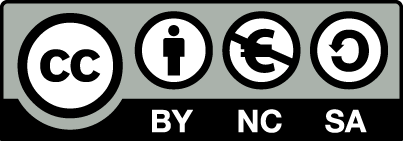 Pecyn Cymorth Dysgu Annibynnol Dan GyfarwyddydPrifysgol Abertawe, 2018, gyda chyllid grant gan Advance AU Advance HE, a datblygu gan Corony Edwards Consulting coronyedwards.co.uk.  Ar gael o dan: Creative Commons Attribution-Non-commercial-ShareAlike 4.0 International Licence creativecommons.org/licenses/by-nc-sa/4.0 /TaflenniCyd-ddealltwriaeth o natur a manteision dysgu annibynnol dan gyfarwyddydBeth ydych chi’n ei wneud i ddatblygu ymhlith cydweithwyr cyd-ddealltwriaeth eglur o’r hyn y mae dysgu annibynnol dan gyfarwyddyd yn ei olygu yng nghyd-destun eich cwrs neu eich adran?Cyfathrebu a phennu disgwyliadauBeth ydych chi’n ei wneud i esbonio’r hyn a olygir gan ddysgu annibynnol dan gyfarwyddyd yn eich deunydd marchnata a’ch diwrnodau agored?Sut ydych chi’n pennu disgwyliadau darpar fyfyrwyr a myfyrwyr newydd (a’u rhieni) o astudiaethau prifysgol, fel eu bod yn deall natur a manteision datblygu dysgu annibynnol?  Sefydlu a PhontioSut mae eich deunyddiau a’ch gweithgareddau sefydlu a phontio yn gwneud yn eglur y gwahaniaethau rhwng dysgu addysg uwch a’r ysgol/coleg?Pa weithgareddau pontio ydych chi’n eu darparu i fyfyrwyr newydd eu hymarfer wrth iddynt gychwyn ar y llwybr i ddysgu annibynnol?Sut ydych chi’n monitro ar gyfer myfyrwyr a allai fod yn cael trafferthion gyda’r graddau uwch o annibyniaeth sy’n ofynnol mewn addysg uwch, a pha gymorth ychwanegol ydych chi’n ei ddarparu, yn enwedig ar adegau hollbwysig fel yr ychydig wythnosau cyntaf o flwyddyn 1, ac wrth i fyfyrwyr baratoi ar gyfer eu hasesiadau cyntaf?Dylunio’r cwricwlwmA allwch chi roi enghreifftiau o briodoleddau dysgu annibynnol sy’n rhan o ganlyniadau dysgu eich rhaglen neu fodiwl? Disgrifiwch unrhyw ffyrdd eraill y mae dysgu annibynnol dan gyfarwyddyd wedi ei ymwreiddio yn eich modiwlau pwnc.Sut mae eich cwricwlwm yn cynyddu’r lefel o annibyniaeth yn fwriadol ac yn bendant wrth i fyfyrwyr symud drwy eu cyrsiau?Dyluniad dysguA oes gennych chi enghreifftiau o dasgau neu weithgareddau dysgu sy’n cynorthwyo’r datblygiad o ddysgu annibynnol? Beth yw natur y canllawiau a ddarperir, pwy sy’n eu darparu, a phryd mae myfyrwyr yn eu derbyn?Sut ydych chi’n esbonio’r rhesymeg am y gweithgareddau hyn i fyfyrwyr?Amgylchedd a chymorth dysguBeth ydych chi’n ei wneud i sicrhau bod yr adnoddau sydd eu hangen ar fyfyrwyr i ymgymryd â dysgu annibynnol yn hygyrch ac wedi eu ‘cyfeirio’ yn eglur?A oes gennych chi unrhyw gynlluniau mentora cymheiriaid neu academaidd ar waith, i lywio myfyrwyr llai profiadol i ddod o hyd i’r adnoddau sydd eu hangen arnynt a’u defnyddio?A oes unrhyw beth penodol am eich amserlen, eich rhith-amgylchedd dysgu, eich mannau astudio ffisegol ac ati sy’n cynorthwyo dysgu annibynnol?Llythreneddau dysguSut ydych chi’n cynorthwyo myfyrwyr i fod yn ‘academaidd llythrennog’ o fewn y ddisgyblaeth? (Ystyriwch sgiliau a llythreneddau cyffredinol a phenodol i’r ddisgyblaeth)Sut ydych chi’n sicrhau bod yr holl fyfyrwyr yn ymarfer ac yn datblygu eu sgiliau llythrennedd academaidd, hyd hyn oed pan nad yw rhai yn manteisio ar gyfleoedd dewisol i wneud hynny?Asesu ac adborthA yw eich trefn asesu yn cynnwys agweddau sydd wedi eu cynllunio o feithrin a gwobrwyo (rhoi marciau am) y sgiliau a’r dulliau sydd eu hangen ar gyfer dysgu annibynnol?A allwch chi roi unrhyw enghreifftiau o briodoleddau dysgu annibynnol sydd wedi eu cynnwys ymhlith eich meini prawf asesu?A allwch chi roi enghreifftiau o dasgau asesu ffurfiannol sy’n cynorthwyo dysgu annibynnol?A oes gennych chi gynllun neu strategaeth asesu ar lefel rhaglen sy’n cynnwys yn fwriadol lefelau uwch o annibyniaeth i ddysgwyr wrth i fyfyrwyr symud yn eu blaenau?Cwricwlwm cynhwysolA allwch chi ddisgrifio’r ffyrdd y mae eich cwricwlwm yn cynnig amrywiaeth, dewis a hyblygrwydd o ran gweithgareddau dysgu, amseroedd astudio, lleoliadau, cyfryngau, a thasgau asesu? A yw eich gweithgareddau dysgu ac asesu yn cynnwys gwaith grŵp sydd wedi ei ddylunio’n fwriadol gyda dysgu annibynnol dan gyfarwyddyd mewn golwg?Cynnwys a chynorthwyo staffPa ddigwyddiadau, adnoddau, a chymorth colegol (fel mentora) sydd ar gael i gydweithwyr yn eich adran i ddatblygu eu cyrsiau i gynnwys dysgu annibynnol dan gyfarwyddyd?Sut mae’r syniadau am ddysgu annibynnol dan gyfarwyddyd yn cael eu rhannu a’u cydnabod?Agweddau ar ddysgu annibynnol dan gyfarwyddyd llwyddiannus: rhai nodiadau esboniadolCyd-ddealltwriaeth o natur a manteision dysgu annibynnol dan gyfarwyddydNid oes un diffiniad a ffefrir o ddysgu annibynnol dan gyfarwyddyd, naill ai yn y llenyddiaeth nac yn y sector – nac yn y mwyafrif o sefydliadau. Gall diffyg eglurder achosi ansicrwydd ac effeithio’n negyddol ar allu myfyrwyr i fod yn ddysgwyr annibynnol. Mae hefyd yn ei gwneud yn fwy anodd i staff greu cyfleoedd dysgu annibynnol dan gyfarwyddyd ystyrlon i’w myfyrwyr. Mae’r dryswch hwn yn gysylltiedig, yn rhannol o leiaf, â gwahanol safbwyntiau ar ymreolaeth myfyrwyr, swyddogaeth staff, diben a manteision dysgu annibynnol a’r dull i’w ddefnyddio (Thomas et al, 2015c: 4). I greu cyd-destun lle gall dysgu annibynnol dan gyfarwyddyd lwyddo, mae angen gwneud ymdrechion i ddatblygu cyd-ddealltwriaeth eglur o’r hyn y mae dysgu annibynnol dan gyfarwyddyd yn ei olygu i gwrs neu adran benodol.Cyfathrebu a phennu disgwyliadauMae angen i fyfyrwyr - a’u teuluoedd - gael eu hysbysu’n well am ddysgu annibynnol dan gyfarwyddyd - cyn ac ar ôl dechrau addysg uwch. Dylid cynnwys dealltwriaeth a disgwyliadau o ddysgu annibynnol dan gyfarwyddyd mewn deunyddiau ac arferion marchnata a recriwtio, gan gynnwys diwrnodau agored, a’u hatgyfnerthu ar ôl i fyfyrwyr gyrraedd y brifysgol gyntaf trwy weithgareddau sefydlu a rhyngweithio gyda’r staff. Mae angen i staff ar draws yr adran gyfleu neges gyson am ddysgu annibynnol dan gyfarwyddyd (gweler ‘cyd-ddealltwriaeth’ uchod).Sefydlu a PhontioOnce in higher education, students’ understanding of DIL comes primarily from academic staff, through the induction process and early teaching. There is a need to clarify the difference between higher education and previous learning in school and college; individual responsibility for learning needs to be explained and practised; and links between independent learning and attainment, employment and professional bodies should be explored. Transition into higher education is challenging for students, so there is a need to support and prepare students for directed independent learning. Independent learning should also be monitored to identify students who are struggling and need extra support. Dylunio’r cwricwlwmMae’n ymddangos bod dysgu annibynnol yn fwy effeithiol pan ei fod wedi ei integreiddio’n llawn i’r rhaglen astudio, yn eglur ynghylch ei ddiben, ac wedi ei strwythuro i gynnig eglurder i fyfyrwyr am yr hyn sy’n ofynnol. (Thomas et al, 2015c: 4). Gallwch gynnwys priodoleddau dysgu annibynnol yng nghanlyniadau dysgu eich rhaglen ac yna ystyried sut y mae’r rhain yn cyd-fynd â chanlyniadau dysgu modiwlau ar bob lefel astudio. Mae dull aliniad adeiladol o ddylunio cwricwlwm yn awgrymu y bydd eich gweithgareddau dysgu a’ch tasgau asesu yn cael eu dylunio’n eglur i baratoi myfyrwyr ar gyfer datblygu’r priodoleddau hyn, a’u profi arnynt, ymhlith agweddau eraill ar y cwricwlwm. Yn olaf, cytunir yn eang bod angen proses cam wrth gam neu wedi ei ‘sgaffaldio’ i alluogi myfyrwyr i symud o fod yn ddysgwyr dibynnol i fod yn rhai ymreolaethol erbyn diwedd eu haddysg israddedig. (Thomas et al, 2015c: 4 - 5)Dylunio dysguMae dylunio dysgu, wrth gwrs, yn elfen o ddylunio cwricwlwm (gweler uchod) ond mae’n werth ei ystyried ar wahân, o ran y mathau o weithgarwch dysgu sy’n cynnig y cyfleoedd a’r amodau sydd eu hangen i fyfyrwyr ddatblygu fel dysgwyr annibynnol, a hefyd o ran graddau’r gefnogaeth neu’r sgaffaldiau sydd eu hangen ar wahanol ddysgwyr ar wahanol gamau o’u cyrsiau. Yr agwedd olaf hon, wrth gwrs, yw’r agwedd ‘dan gyfarwyddyd’ ar ddysgu annibynnol dan gyfarwyddyd. Gall cynnig esboniad i fyfyrwyr o ba fathau o weithgarwch dysgu y bydd angen iddynt ymgymryd â nhw, a’r rhesymeg am ddyluniad y gweithgarwch, fod yn rhan bwysig o’u cyfnodau sefydlu neu bontio. Dyma ddulliau a moddau dysgu a gysylltir yn aml â datblygiad ac arfer dysgu annibynnol dan gyfarwyddyd:Dysgu gweithredolDysgu seiliedig ar ymholiadau a seiliedig ar broblemauGwaith maes ac arbrofi (yn dibynnu ar y ddisgyblaeth)Dysgu gwrthdroDysgu cymheiriaid a grŵpDysgu wedi ei wella gan dechnoleg i ategu dysgu annibynnol dan gyfarwyddydAmgylchedd a chymorth dysguYn yr un ffordd ag y gellir ‘sgaffaldio’ dyluniad gweithgarwch dysgu pwnc i gynorthwyo datblygiad myfyrwyr, gellir cyfeirio at amgylchedd ac adnoddau dysgu a’u gwneud ar gael mewn ffordd dan gyfarwyddyd a hygyrch, er mwyn helpu myfyrwyr sy’n newydd i’r maes lywio eu ffordd drwyddo, a dod o hyd i’r wybodaeth sydd ei hangen arnynt i wneud gwaith yn annibynnol. Meddyliwch yn nhermau ‘mapiau’, ‘cyfeiriadau’ ac ‘arweinwyr’ mwy profiadol. Mae ystyriaethau o’r amgylchedd dysgu a chymorth ar gyfer dysgu annibynnol yn cynnwys: adnoddau hygyrch, cyfleusterau TG a llyfrgell hygyrch a digonol, rhith-amgylchedd dysgu ystyriol o ddefnyddwyr, amserlen sy’n gweithio i bob myfyriwr, mannau astudio (rhai y gellir eu sicrhau ymlaen llaw), cynlluniau cymorth cymheiriaid, a mentora academaidd.Llythreneddau dysguDaw llythreneddau ar sawl ffurf: academaidd, gwybodaeth, digidol, a sgiliau astudio er enghraifft. I ategu datblygiad dysgu annibynnol wedi ei ymwreiddio, gallai tiwtorialau a digwyddiadau dysgu cyd-gwricwlaidd eraill gynnwys pwyslais ar lythreneddau dysgu ac academaidd penodol a fydd yn galluogi myfyrwyr i weithredu’n ymreolaethol. Mae llyfrgelloedd wedi gwneud llawer o waith i hwyluso datblygiad llythreneddau gwybodaeth, er enghraifft. Yn aml, mae’r adnoddau hunan-fynediad a’r gweithdai neu diwtorialau sy’n targedu’r llythreneddau hyn yn ddewisol, ac mae’n aml yn wir bod y myfyrwyr cryfaf yn manteisio ar y cyfleoedd, tra nad yw’r myfyrwyr sydd angen cymorth a chyfeiriad fwyaf. Am y rheswm hwn, byddai’n ddoeth cynnwys amser mewn tiwtorialau a dosbarthiadau a drefnir i alluogi myfyrwyr i ddatblygu ac ymarfer y sgiliau academaidd craidd sydd eu hangen arnynt.Asesu ac adborthMae asesu yn hanfodol i ddysgu annibynnol dan gyfarwyddyd effeithiol. Gall asesu ennyn brwdfrydedd myfyrwyr i gymryd rhan, cynnig dull defnyddiol ar gyfer rhyngweithio rhwng myfyrwyr a staff academaidd, a chynnig adborth i fyfyrwyr i wella eu prosesau a’u canlyniadau astudio yn y dyfodol. Mae’n ymddangos bod cyfuniad o asesu ffurfiannol a chyfunol ym maes dysgu annibynnol dan gyfarwyddyd yn arbennig o werthfawr. (Thomas et al 2015c: 5)Gall mabwysiadu dull asesu sy’n rhoi pwyslais ar y rhaglen eich helpu i ddylunio’n gydlynol ar draws rhaglen astudio, gan gynyddu tryloywder i fyfyrwyr, a sicrhau cynnydd graddol yn ôl cymhlethdod y cynnwys, tasgau a maint yr ymreolaeth a ddisgwylir gan fyfyrwyr. Mae strategaeth adborth amserol yn elfen allweddol o hyn, ac felly hefyd paratoad ar gyfer asesu – i greu dull cyffredinol sy’n ‘asesu ar gyfer llwyddiant’Cwricwlwm cynhwysolGall dysgu annibynnol dan gyfarwyddyd gynnig mwy o hyblygrwydd ac felly bod yn fwy cynhwysol na rhai mathau eraill o ddysgu. Mae’r defnydd helaeth o dechnoleg a dysgu ar-lein yn caniatáu i ddeunydd gael ei ddarparu mewn gwahanol fformatau, i fodloni gwahanol ddymuniadau a hawliadau dysgu, ac i gynnig hyblygrwydd ynghylch pryd a ble mae myfyrwyr yn cymryd rhan. Gall dysgu grŵp greu heriau i alluogi’r holl fyfyrwyr gymryd rhan. Un ateb yw cynnwys hyn yn nyluniad modiwlau, o ran cyfyngu faint o amser y mae angen i fyfyrwyr fod gyda’i gilydd, a’u hannog i ddod o hyd i atebion i ddiwallu anghenion ac i gyd-fynd ag amgylchiadau aelodau’r grŵp. (Thomas et al 2015c: 5)Cynnwys a chynorthwyo staffMae datblygu a chefnogi modiwlau dysgu annibynnol dan gyfarwyddyd yn cymryd llawer o amser ac nid yw’n cael ei gydnabod yn aml. Mae angen cynnwys a chynorthwyo staff i ddarparu cyfleoedd dysgu annibynnol dan gyfarwyddyd effeithiol. Mae hyn yn gofyn am amgylchedd sy’n annog ac yn caniatáu staff i ddatblygu cyfleoedd dysgu annibynnol newydd. Mae angen i dimau rhaglen gydweithio i ddatblygu cysondeb a dulliau dysgu annibynnol dan gyfarwyddyd ar y cyd. Mae angen atgyfnerthu cynnwys staff gyda datblygiad staff ar gyfer cydweithwyr newydd a phresennol, gan gynnwys rhannu arferion. Mae staff angen cymorth ymarferol hefyd, yn enwedig o ran y defnydd o dechnoleg newydd. (Thomas et al 2015c: 4 - 5)